Техническая  спецификацияОбщие характеристики Объем Холод Размеры и вес Ценовое предложение должно содержать следующее:1) техническую спецификацию;2) наименование, характеристики и количество поставляемых товаров (с указанием марки/модели, наименования производителя и страны происхождения).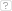 Расположение отдельно стоящийТип холодильник с морозильникомРасположение морозильной камеры сверхуТип управления электро-механическоеКоличество камер 1Количество компрессоров 1Количество дверей 1Класс энергопотребления BМатериал покрытия пластикМатериал полок металлЦвет белыйОбщий Не менее 120 лХолодильная камера Не менее 106 лМорозильная камера    Не менее 14 лРазмораживание морозильной камеры ручноеРазмораживание холодильной камеры капельная системаМин. температура в морозильной камере -12 °СВысота не менее85 смШирина не менее60 смГлубина  не менее62 см